Β2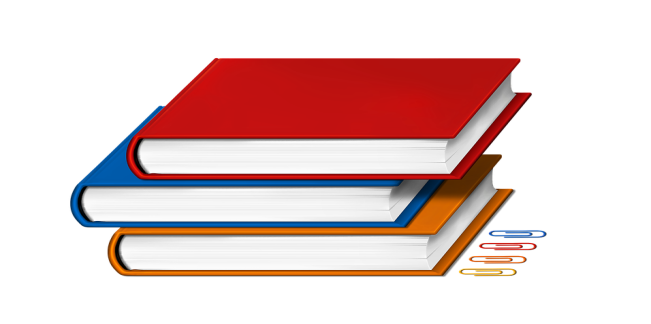 ΩΡΕΣ/ΗΜΕΡΕΣΔΕΥΤΕΡΑΤΡΙΤΗΤΕΤΑΡΤΗΠΕΜΠΤΗΠΑΡΑΣΚΕΥΗ1ΙστορίαΙλιάδαΙστορίαΓυμναστική/ΑγγλικάΧημεία2ΑρχαίαΓαλλικά/ΓερμανικάΚείμεναΜαθηματικάΘρησκευτικά3Γαλλικά/ΓερμανικάΦυσικήΜαθηματικάΑγγλικά/ΓυμναστικήΒιολογία4ΓεωγραφίαΓεωγραφίαΓυμναστική/ΑγγλικάΑρχαίαΓλώσσα5Πληροφορική/ΤεχνολογίαΠληροφορική/ΤεχνολογίαΑγγλικά/ΓυμναστικήΓλώσσαΚείμενα6ΦυσικήΜαθηματικάΘρησκευτικάΙλιάδαΜαθηματικά7Μουσική----